Рабочий листФ.И. обучающегося___________________________________________ГБОУ №_______________ Класс _______________Дата____________Задание № 1.Пользуясь фрагментом одного из сказов и экспозицией музея, выполните задание.«…День праздничный был, и жарко – страсть. Парун чистый. А оба в горе робили, на Гумёшках то есть. Малахит-руду добывали, лазоревку тоже. Ну, когда и королек с витком попадали и там протча, что подойдет…»Многие минералы, содержащие медь, образуют разноцветные кристаллы. Перечислите названия минералов, которые упоминаются в этом фрагменте и запишите их химические формулы.______________________________________________________________________________________________________________________________________________________________________________________________________Задание № 2.Какой опыт изображен на рисунке? Подпишите на рисунке продукты реакции.Запишите уравнение реакции и условие, при которой она протекает.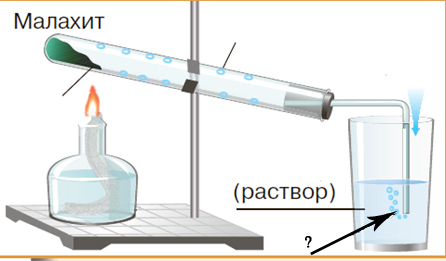 Задание № 3. Ознакомьтесь с фрагментом сказа и выполните задания.Для успешного выполнения задания используйте дополнительные источники информации. «Вырубили из этой малахитины столбы, какие им надо, выволокли наверх, и барин их на приклад в самую главную церкву в Сам-Петербурхе отправил. А глыба та, которую Степан сперва нашел, и посейчас в нашем городу, говорят. Как редкость ее берегут».Предположите, как называется эта церковь.__________________________________________________________________Среди экспозиции музея найдите экспонат из малахита, укажите особенности экспоната.______________________________________________________________________________________________________________________________________________________________________________________________________Почему в современной облицовке не используется малахит? ____________________________________________________________________________________________________________________________________Среди экспонатов музея выберите минералы, которые внешне похожи на малахит, то есть могли бы использоваться в качестве его замены.____________________________________________________________________________________________________________________________________Задание № 4.Пользуясь экспозицией музея и дополнительными источниками информации, определите, о каких минералах идёт речь в представленном отрывке из сказа П. П. Бажова «Хрупкая веточка». Сфотографируйте образцы и подпишите общепринятые названия. Имейте в виду, что некоторые названия являются диалектными. Используя экспонаты музея, предположите, какой минерал мог называться «дурмашком».«Так и сделали. У Данилы в городе мало ли знакомства было по каменному-то делу. Нашел кого надо и пристроил Митюньку. Попал он тут к старому мастеру по каменной ягоде. Мода, видишь, была из камней ягоды делать. Виноград, там, смородину, малину и протча. И на все установ имелся. Черну, скажем, смородину из агату делали, белу – из дурмашков, клубнику – из сургучной яшмы, княженику – из мелких шерловых шаричков клеили. Однем словом, всякой ягоде свой камень. Для корешков да листочков тоже свой порядок был: кое из офата, кое из малахита либо из орлеца и там еще из какого-нибудь камня».Задание № 5.*Используя дополнительный материал для учащихся и экспозицию музея, назовите форму роста кристаллов, описанную в данном отрывке. В каких минералах можно встретить данные формы расщеплённых скелетных кристаллов? Дополните ответ подходящими фотографиями минералов.«А Катя проводила родню, двери заперла да принялась новый-то камешок распиливать. Пилит да загадывает:– Коли такой же издастся, значит, не поблазнило мне – видала я Данилушку.Отпилила Катя досочку – узор и обозначился. Еще лучше того-то. Птица с дерева книзу полетела, крылья расправила, а снизу навстречу другая летит. Пять раз этот узор на досочке. Из точки в точку намечено, как поперек распилить».______________________________________________________________________________________________________________________________________________________________________________________________________________________________________________________________________________________________________________________________________________________________________________________________________________________________________________________________________________Задание № 6.Используя фрагмент из сказа «Синюшкин колодец», а также дополнительные материалы для учащихся, предположите, что мог значить синий туман.Добывается ли в наше время «по Зюзельке» золото?Используя экспозицию музея, назовите минералы, которые очень похожи на золото, но не являются таковым. Напишите их химическую формулу.«Илюха, видишь, не потаил, где богатство взял. Ну, рыться по тем местам стали и натакались по Зюзельке на богатое золото.На моих еще памятях тут хорошо добывали. А колодца того так и не нашли. Туман синий, – тот и посейчас на тех местах держится, богатства кажет.Мы ведь что! Сверху поковыряли маленько, копни-ко поглубже... Глубокий, сказывают, тот Синюшкин колодец. Страсть глубокий. Еще добытчиков ждет».________________________________________________________________________________________________________________________________________________________________________________________________________________________________________________________________________________________________________________________________________________________________________________________________________________________________________________Задание № 7.Ознакомьтесь с отрывком сказа «Серебряное копытце», выполните задание, используя подходящие экспонаты музея. «Тут вспрыгнул козел на крышу и давай по ней серебряным копытцем бить. Как искры, из-под ножки-то камешки посыпались. Красные, голубые, зеленые, бирюзовые – всякие…»Предположите, какие камни сыпались из-под копыт волшебного животного. Найдите их в коллекции музея. Сфотографируйте.Задание № 8.Рассмотрите малахитовую чашу, представленную в экспозиции. Найдите в тексте сказа П. П. Бажова описания чаши. Выпишите фрагменты текста. Соотнесите с экспонатом. Похож ли, на ваш взгляд, экспонат на произведение мастера Данилы?____________________________________________________________________________________________________________________________________________________________________________________________________________________________________________________________________________________________________________________________________________________________________________________________________________ Задание № 9.Изучите экспозицию «Изделия из поделочных и драгоценных камней». В сказах П. П. Бажова встречаются высказывания героев о «мертвом» и «живом» поделочном камне. Как вы думаете, что имеют в виду герои? Подтвердите свои предположения, используя текст.______________________________________________________________________________________________________________________________________________________________________________________________________________________________________________________________________________________________________________________________________________________________________________________________________________________________________________________________________________ФотографияДиалектное названиеОбщепринятое названиеДурмашокФотоНазвание